Publicado en Madrid el 17/01/2019 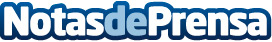 Los gemelos de gemelolandia destacan como uno de los mejores regalos de San ValentínDemostrar el amor es muy fácil con gemelolandia.com. Gemelos de corazón, Gemelos para camisa de acero y formas románticas,etc. Este San Valentín se puede ofrecer un Gemelo como señal de fidelidadDatos de contacto:CarlosNota de prensa publicada en: https://www.notasdeprensa.es/los-gemelos-de-gemelolandia-destacan-como-uno Categorias: Moda Sociedad Consumo http://www.notasdeprensa.es